THỰC HIỆN AN TOÀN GIAO THÔNG, PHÒNG CHỐNG CÁC TỆ NẠN XÃ HỘI; PHÒNG CHÔNG BẠO LỰC HỌC ĐƯỜNGĐể thực hiện tốt nhiệm vụ năm học 2023-2024, nhằm nâng cao chất lượng giáo dục toàn diện và đẩy mạnh công tác xã hội hóa giáo dục, sáng thứ 2 ngày 30/10/2023 Trường THCS Lạc Đạo, Ban công an xã Lạc Đạo và phụ huynh học sinh, học sinh cùng kí cam kết cộng đồng trách nhiệm nhằm giáo dục học sinh thực hiện tốt các nội dung: “THỰC HIỆN AN TOÀN GIAO THÔNG, PHÒNG CHỐNG CÁC TỆ NẠN XÃ HỘI; PHÒNG CHÔNG BẠO LỰC HỌC ĐƯỜNG”. Hoạt động này chính là thông điệp yêu thương đầy trách nhiệm dành cho các em học sinh thân yêu!!!Dưới đây là một số hình ảnh trong buổi hoạt động chuyên đề.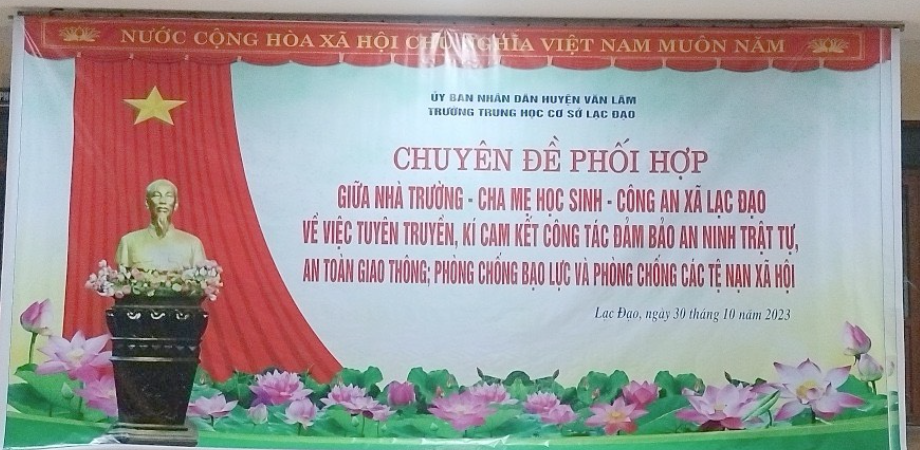 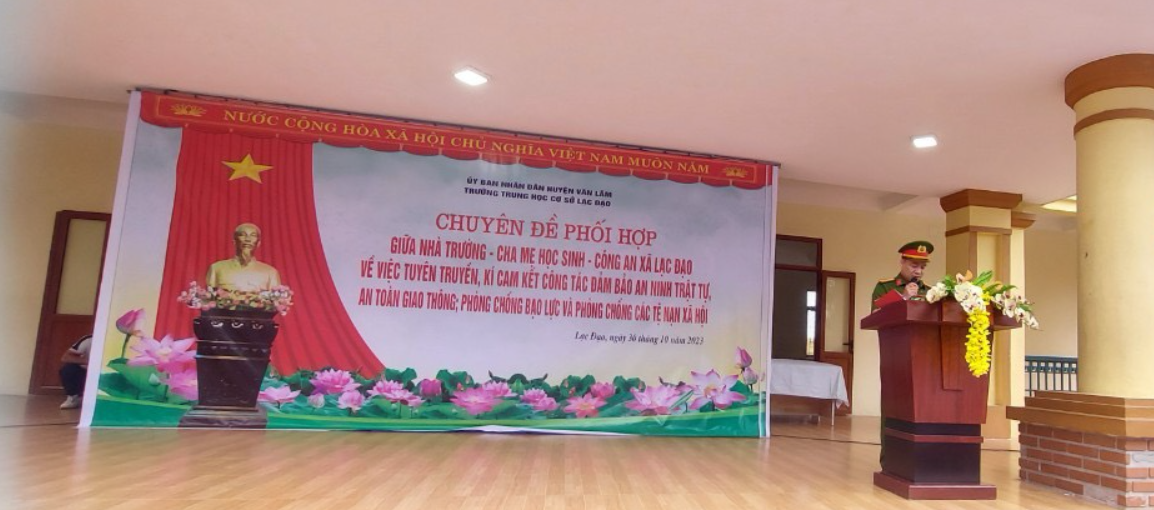 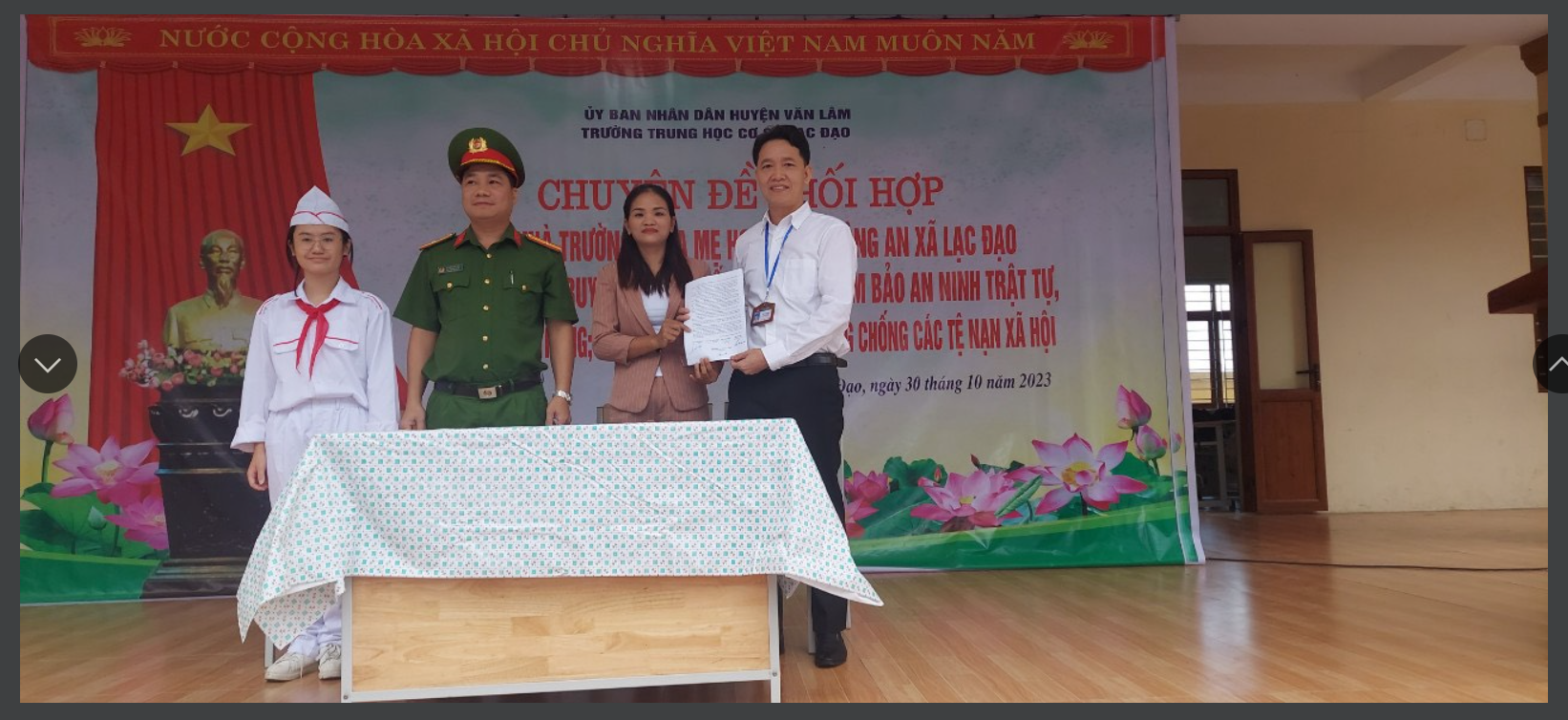 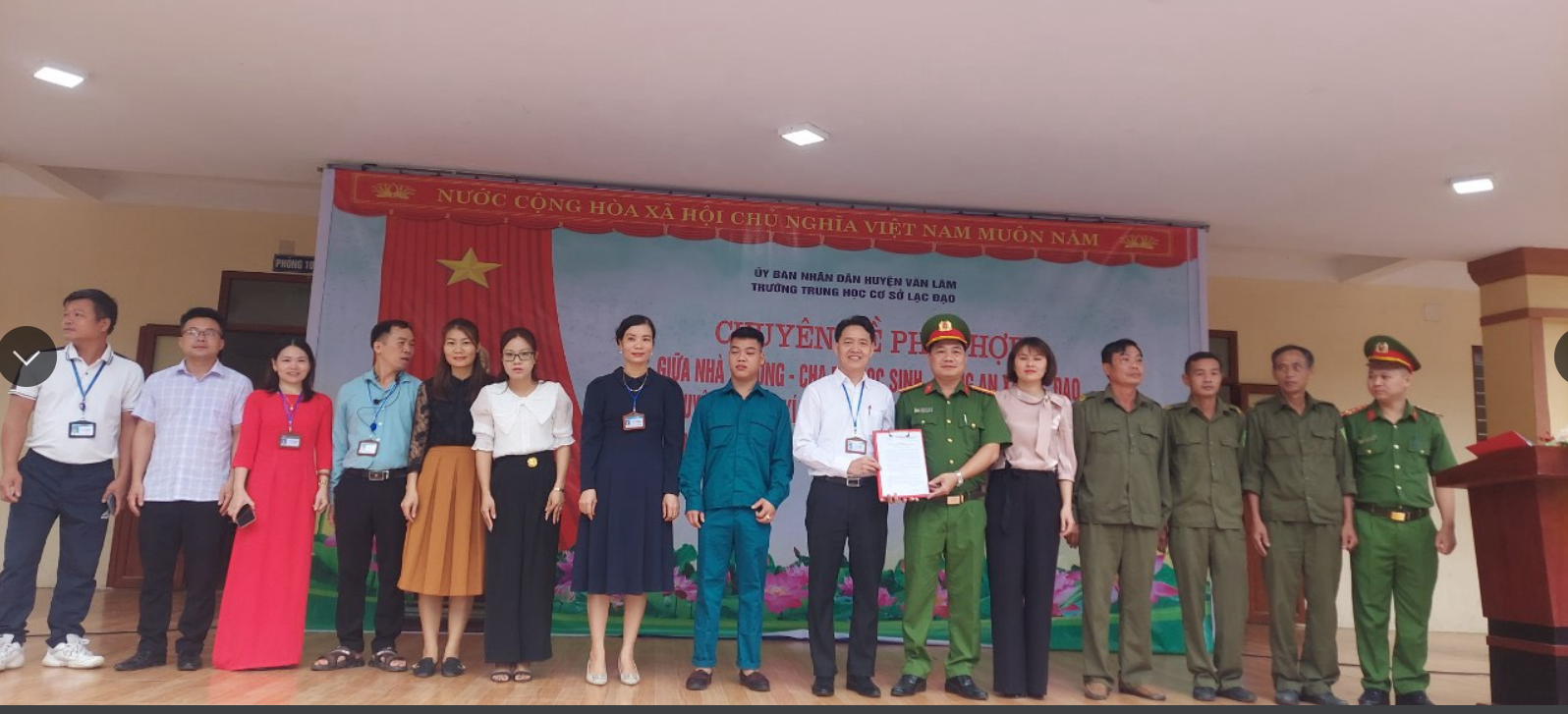 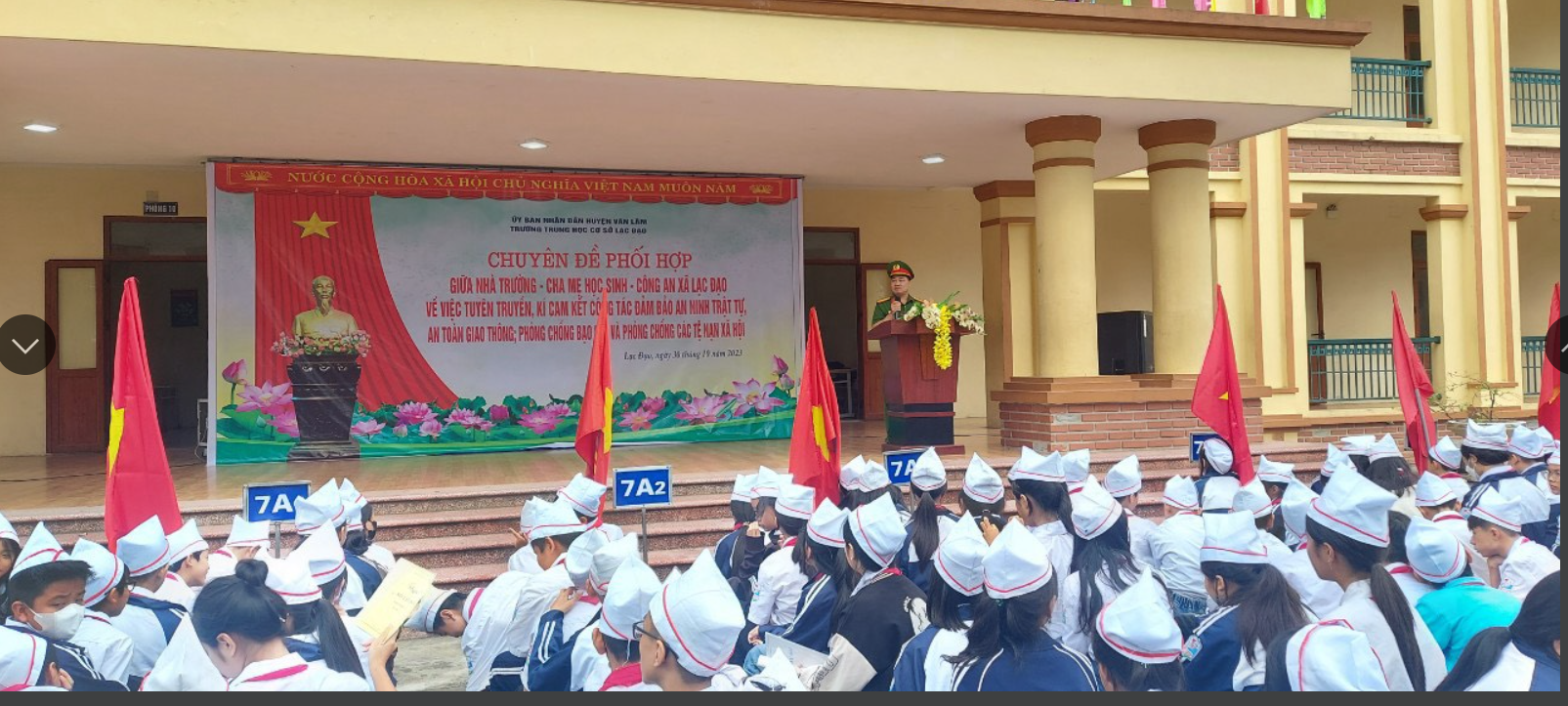 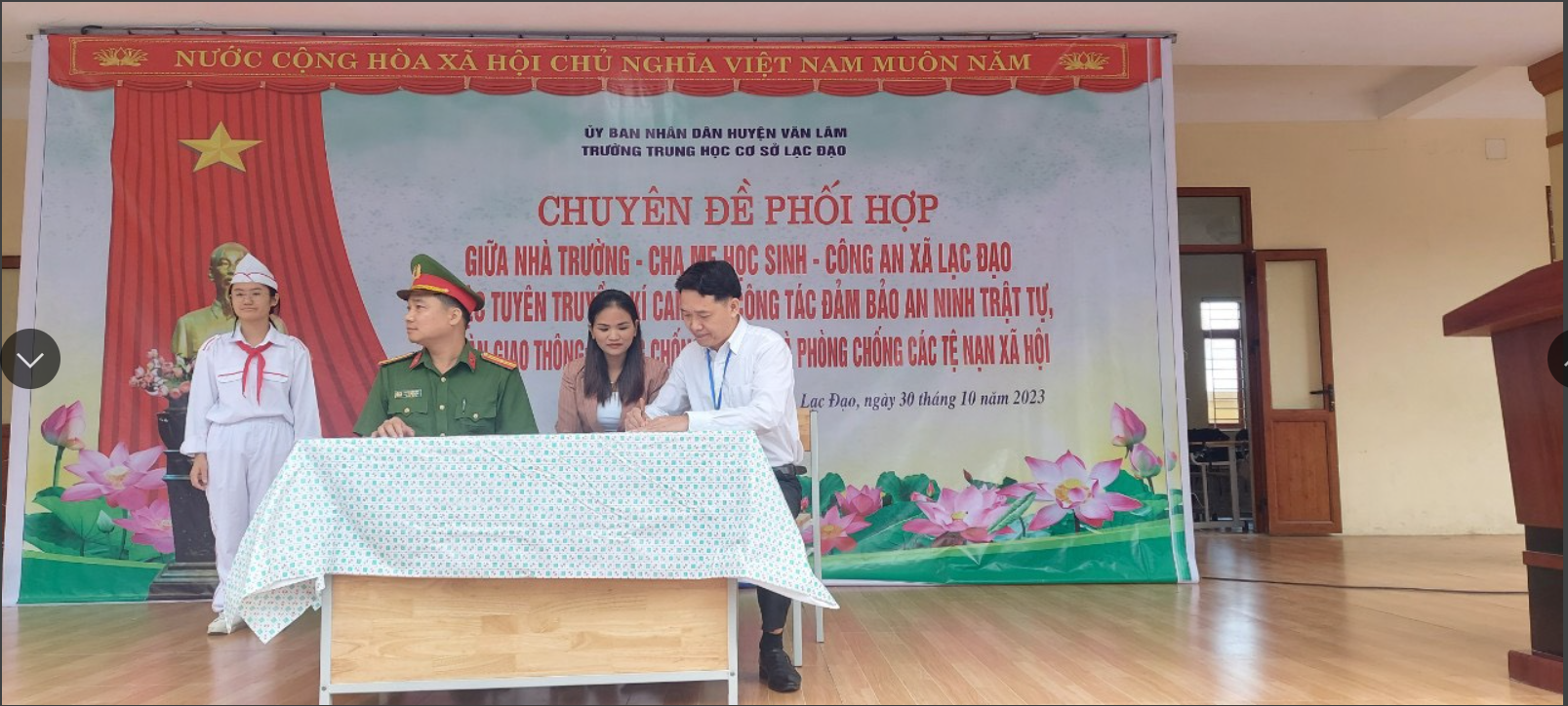 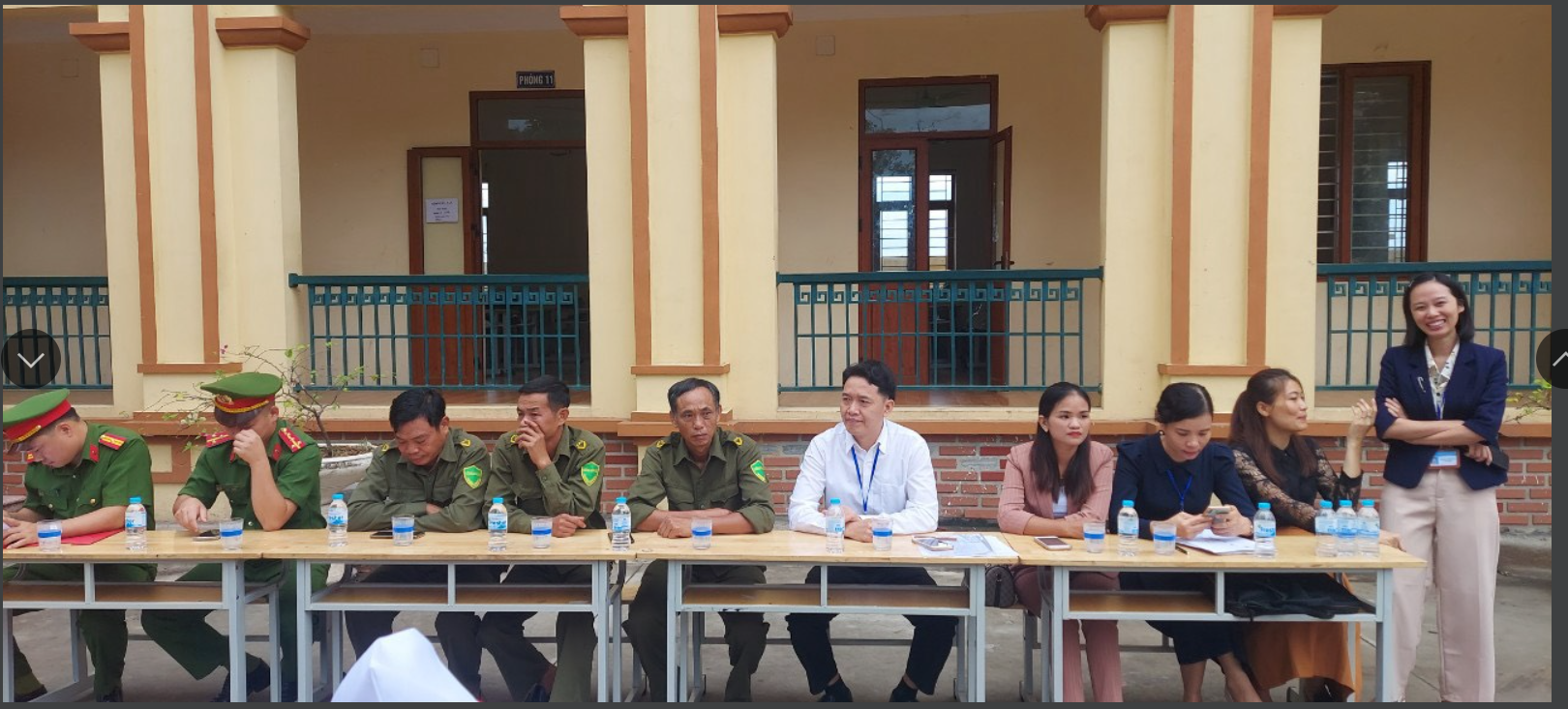 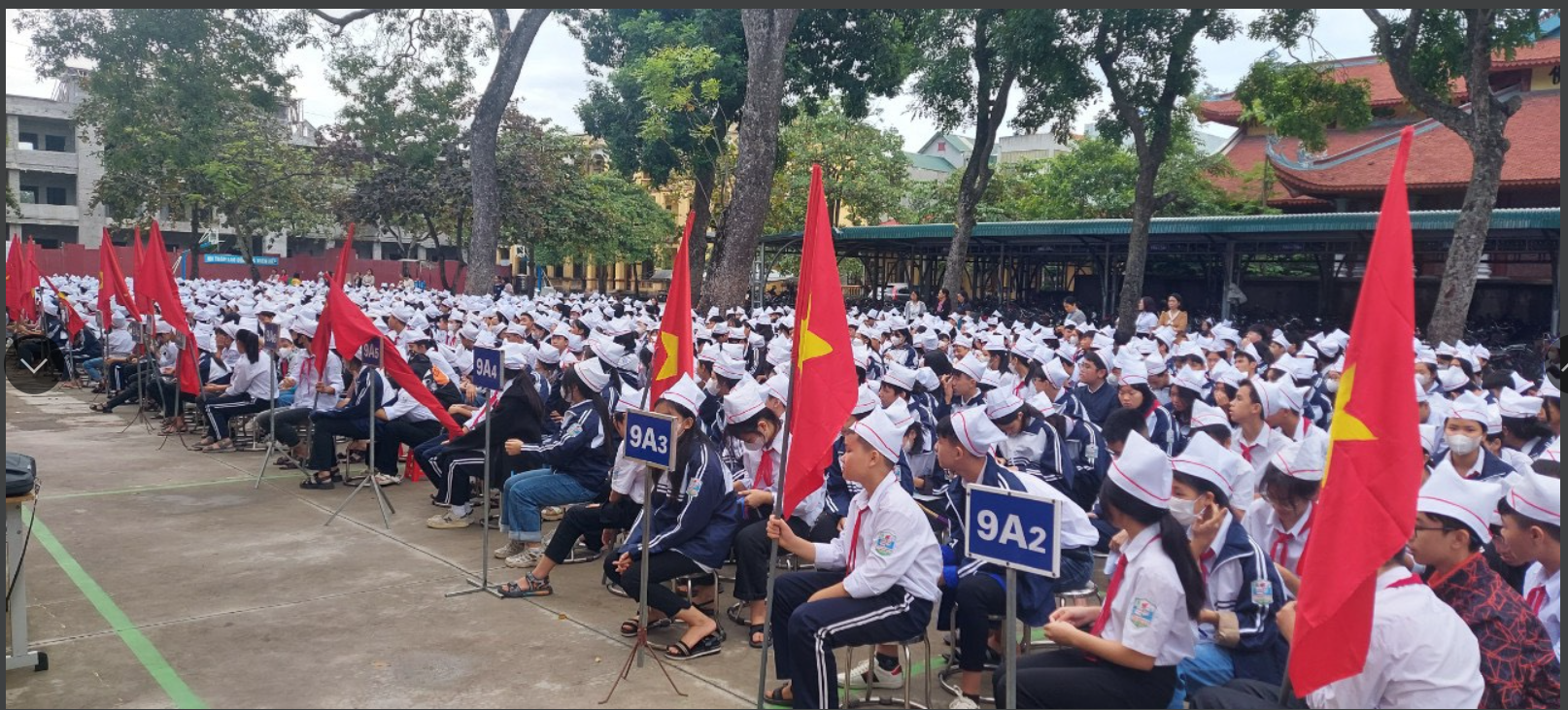 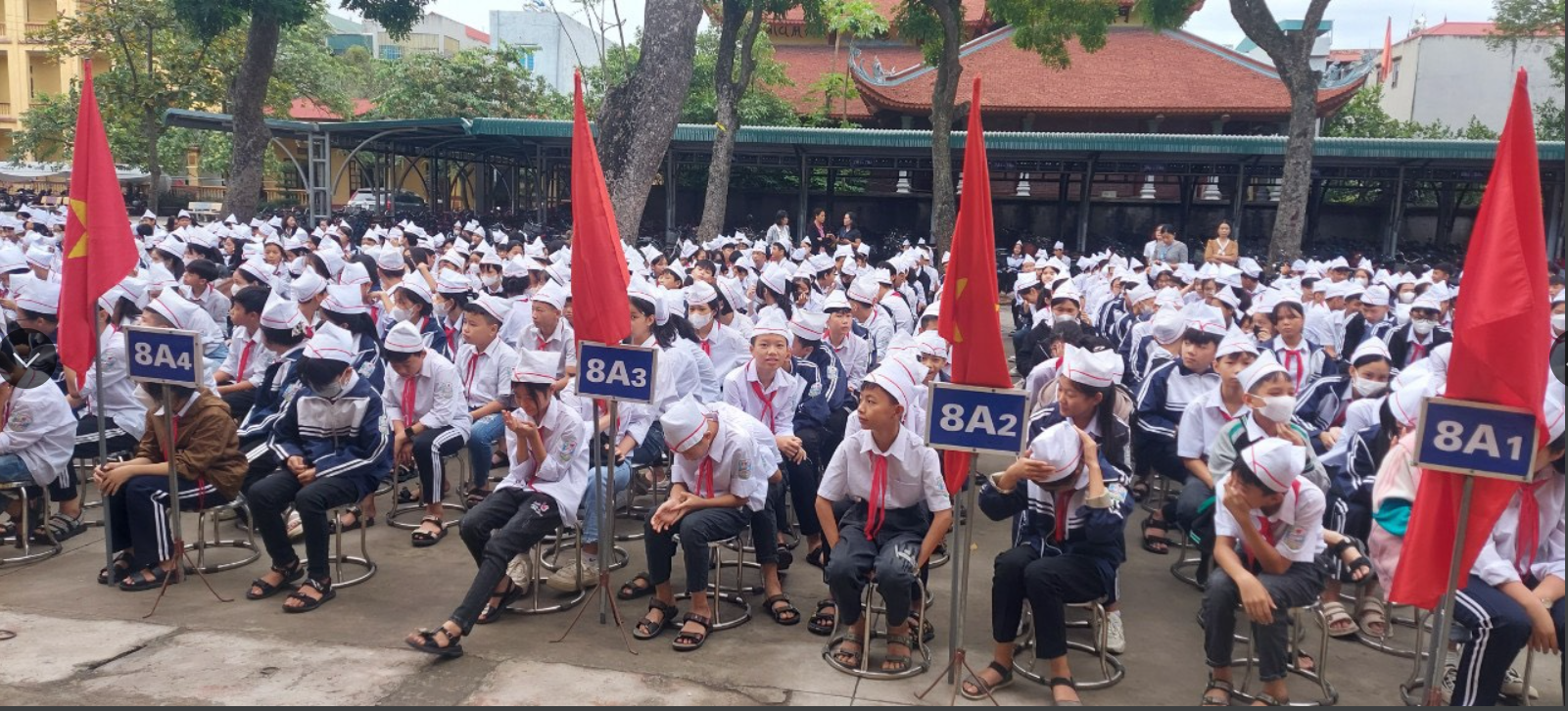 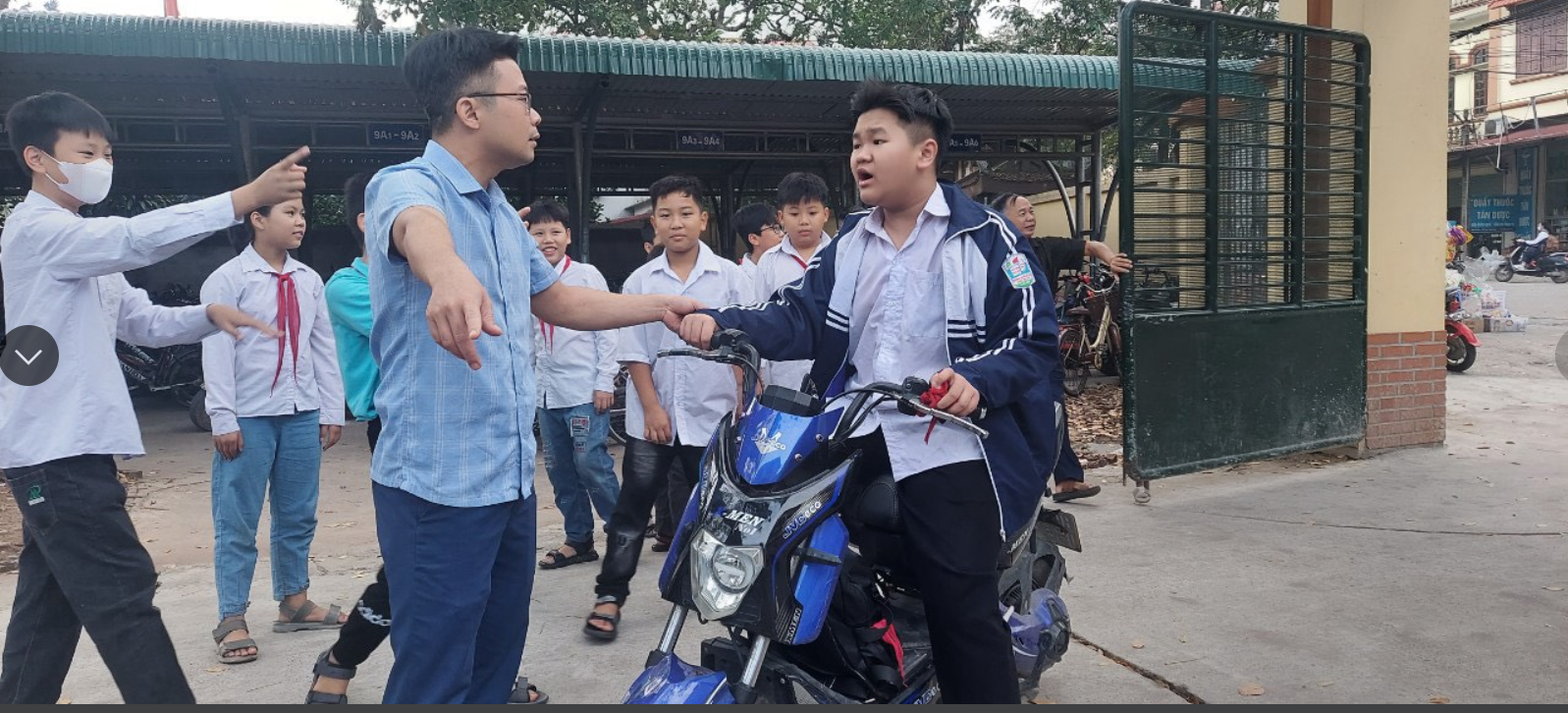 